Об утверждении перечня должностей муниципальной службы в администрации муниципального района Пестравский Самарской области с высоким риском коррупционных проявленийВ целях выполнения положений Федерального закона от 25.12.2008 № 273-ФЗ «О противодействии коррупции», руководствуясь статьями 41, 43 Устава муниципального района Пестравский Самарской области, администрация муниципального района Пестравский Самарской области ПОСТАНОВЛЯЕТ:Утвердить прилагаемый перечень должностей муниципальной службы в администрации муниципального района Пестравский Самарской области с высоким риском коррупционных проявлений.Признать утратившим силу постановление администрации муниципального района Пестравский Самарской области от 06.11.2019 № 661 «Об утверждении перечня должностей муниципальной службы в администрации муниципального района Пестравский с высоким риском коррупционных проявлений».Опубликовать настоящее постановление в районной газете «Степь» и разместить на официальном Интернет-сайте муниципального района Пестравский.Контроль за выполнением настоящего постановления возложить на заместителя Главы муниципального района Пестравский - руководителя аппарата администрации района (Гречкин А.А.).Глава муниципального района Пестравский                                                                                       С.В. ЕрмоловУварова Е.В. 8(84674) 22478Уварова Е.В. 2-24-78Приложение № 1к постановлению администрации муниципального района Пестравский Самарской областиот___22.09.2021______№_563__Перечень должностей в администрации муниципального района Пестравский Самарской области, не отнесенных к муниципальной службе, замещение которых связано с коррупционными рискамиНачальник правового отдела администрации муниципального района Пестравский.Специалист администрации муниципального района Пестравский по правовым вопросам правового отдела.Главный специалист администрации муниципального района Пестравский по аналитике данных и взаимодействию с институтами гражданского общества.Главный специалист администрации муниципального района Пестравский по вопросам правопорядка и противодействия коррупции.Специалист администрации муниципального района Пестравский по развитию предпринимательства и туризма.Ответственный секретарь административной комиссии. Начальник МКУ «Отдел по управлению муниципальным имуществом и земельными ресурсами администрации муниципального района Пестравский».Главный специалист МКУ «Отдел по управлению муниципальным имуществом и земельными ресурсами администрации муниципального района Пестравский».Специалист МКУ «Отдел по управлению муниципальным имуществом и земельными ресурсами администрации муниципального района Пестравский».Бухгалтер МКУ «Отдел по управлению муниципальным имуществом и земельными ресурсами администрации муниципального района Пестравский».Юрисконсульт МКУ «Отдел по управлению муниципальным имуществом и земельными ресурсами администрации муниципального района Пестравский»Начальник МКУ «Отдел капитального строительства, архитектуры и развития инженерной инфраструктуры администрации муниципального района Пестравский Самарской области».Заместитель начальника МКУ «Отдел капитального строительства, архитектуры и развития инженерной инфраструктуры администрации муниципального района Пестравский Самарской области».Главный специалист МКУ «Отдел капитального строительства, архитектуры и развития инженерной инфраструктуры администрации муниципального района Пестравский Самарской области».Специалист МКУ «Отдел капитального строительства, архитектуры и развития инженерной инфраструктуры администрации муниципального района Пестравский Самарской области».Бухгалтер МКУ «Отдел капитального строительства, архитектуры и развития инженерной инфраструктуры администрации муниципального района Пестравский Самарской области».Главный бухгалтер администрации муниципального района Пестравский.Главный специалист администрации муниципального района Пестравский по развитию инфраструктуры, транспорта и связи.Начальник отдела информатизации администрации муниципального района Пестравский.Руководитель Финансового управления муниципального района Пестравский.Главный специалист по учету бюджета Финансового управления муниципального района Пестравский.Главный специалист Финансового управления муниципального района Пестравский.Специалист Финансового управления муниципального района Пестравский.Приложение № 2 к постановлению администрации муниципального района Пестравский Самарской областиот_____22.09.2021____№_563__Перечень коррупционно-опасных функций в администрации муниципального района Пестравский Самарской областиОсуществление муниципального контроля.Составление проекта бюджета муниципального района Пестравский.Утверждение и ведение сводной бюджетной росписи бюджета муниципального района Пестравский.Организация перечисления межбюджетных трансфертов из бюджета муниципального района Пестравский.Подготовка и принятие решений о распределении бюджетных ассигнований, субсидий, межбюджетных трансфертов, а также ограниченных ресурсов (квот, земельных участков и т.п.);Осуществление контроля за соблюдением законодательства Российской Федерации о контрактной системе в сфере закупок товаров, работ, услуг для обеспечения нужд муниципального района Пестравский.Организация и проведение проверок соблюдения муниципальными служащими, требований к служебному (должностному) поведению, исполнения ими обязанностей, соблюдения запретов и ограничений, установленных в целях противодействия коррупции.Разработка и реализация муниципальных программ.Учет и обеспечение жилыми помещениями граждан, нуждающихся в жилых помещениях и улучшении жилищных условий.Создание условий для предоставления транспортных услуг населению и организация транспортного обслуживания населения.Проведение антикоррупционной и правовой экспертизы муниципальных правовых актов и их проектов.Прием граждан на муниципальную службу, формирование кадрового резерва на замещение вакантных должностей муниципальной службы, аттестация и премирование сотрудников администрации, назначение на должность и освобождение от должности руководителей муниципальных учреждений.Осуществление контроля в соответствии с Законом Самарской области от 06.04.2010 № 36-ГД «О наделении органов местного самоуправления отдельными государственными полномочиями в сфере охраны окружающей среды».Размещение заказов на поставку товаров, выполнение работ и оказание услуг для муниципальных нужд.Распоряжение имуществом, находящимся в муниципальной собственности.Принятие решений о выдаче разрешений, согласование в соответствующих сферах деятельности.Согласование акта рекультивации земель.Возбуждение и рассмотрение дел об административных правонарушениях.Представление в судебных органах прав и законных интересов муниципального района Пестравский.Ведение баз данных муниципального имущества муниципального района Пестравский.Предоставление государственных и муниципальных услуг гражданам и организациям.Хранение и распределение материально-технических ресурсов.АДМИНИСТРАЦИЯ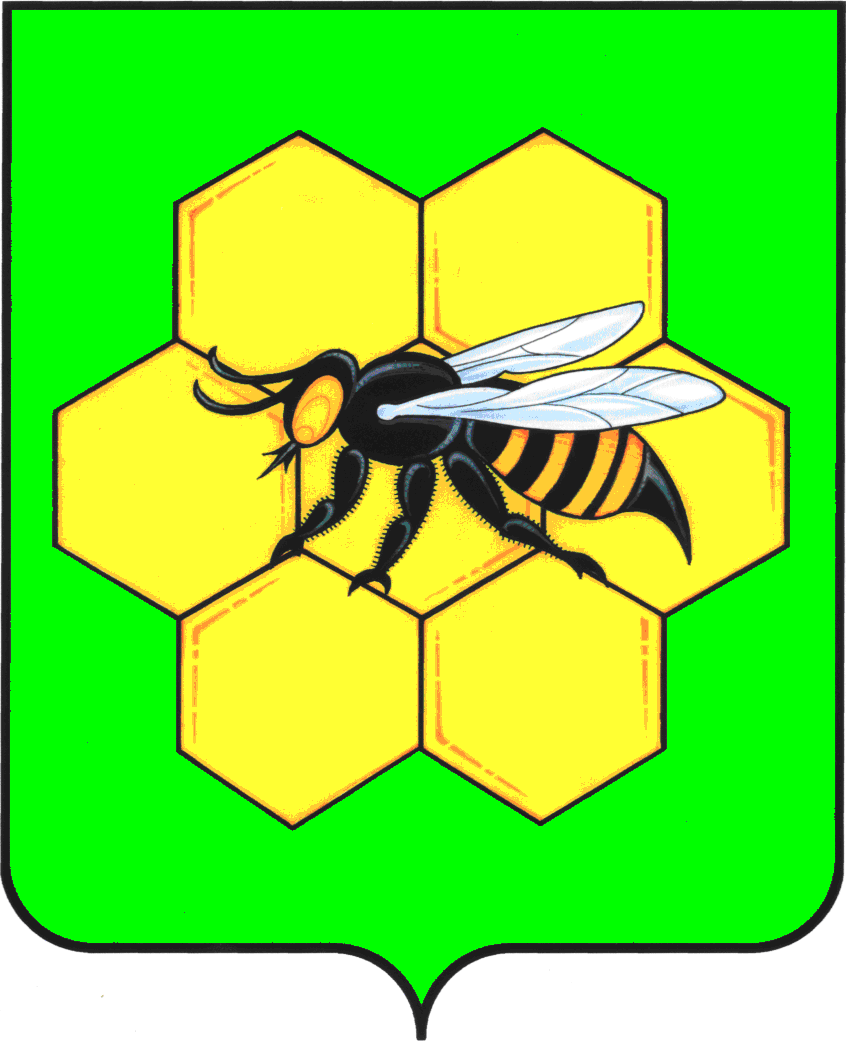 МУНИЦИПАЛЬНОГО РАЙОНА ПЕСТРАВСКИЙСАМАРСКОЙ ОБЛАСТИПОСТАНОВЛЕНИЕот ___08.04.2021______ №_181АДМИНИСТРАЦИЯМУНИЦИПАЛЬНОГО РАЙОНАПЕСТРАВСКИЙСАМАРСКОЙ ОБЛАСТИПОСТАНОВЛЕНИЕот _22.09.2021_______ №_563__Об утверждении перечня должностей, не отнесенных к муниципальной службе, замещение которых связано с коррупционными рисками, и перечня коррупционно-опасных функций в администрации муниципального района Пестравский Самарской областиВ соответствии с Федеральным законом от 25.12.2008 № 273-ФЗ «О противодействии коррупции», руководствуясь Методическими рекомендациями по проведению оценки коррупционных рисков, возникающих при реализации функций, направленными в письме Министерства труда и социальной защиты Российской Федерации от 25.12.2014 № 18-0/10/В-8980, статьями 41, 43 Устава муниципального района Пестравский Самарской области, администрация муниципального района Пестравский Самарской области ПОСТАНОВЛЯЕТ:Утвердить перечень должностей в администрации муниципального района Пестравский Самарской области, не отнесенных к муниципальной службе, замещение которых связано с коррупционными рисками, согласно приложению № 1 к настоящему постановлению.Утвердить перечень коррупционно-опасных функций в администрации муниципального района Пестравский Самарской области согласно приложению № 2 к настоящему постановлению.Признать утратившим силу постановление администрации муниципального района Пестравский Самарской области от 08.04.2021 № 180 «Об утверждении перечня должностей, не отнесенных к муниципальной службе, замещение которых связано с коррупционными рисками и перечня коррупционно-опасных функций в администрации муниципального района Пестравский Самарской области».Опубликовать настоящее постановление в районной газете «Степь» и разместить на официальном Интернет-сайте муниципального района Пестравский Самарской области.Контроль за исполнением настоящего постановления возложить на заместителя Главы муниципального района Пестравский - руководителя аппарата администрации района (Ланцова Н.А).Глава муниципального района Пестравский                                                                                   С.В. Ермолов